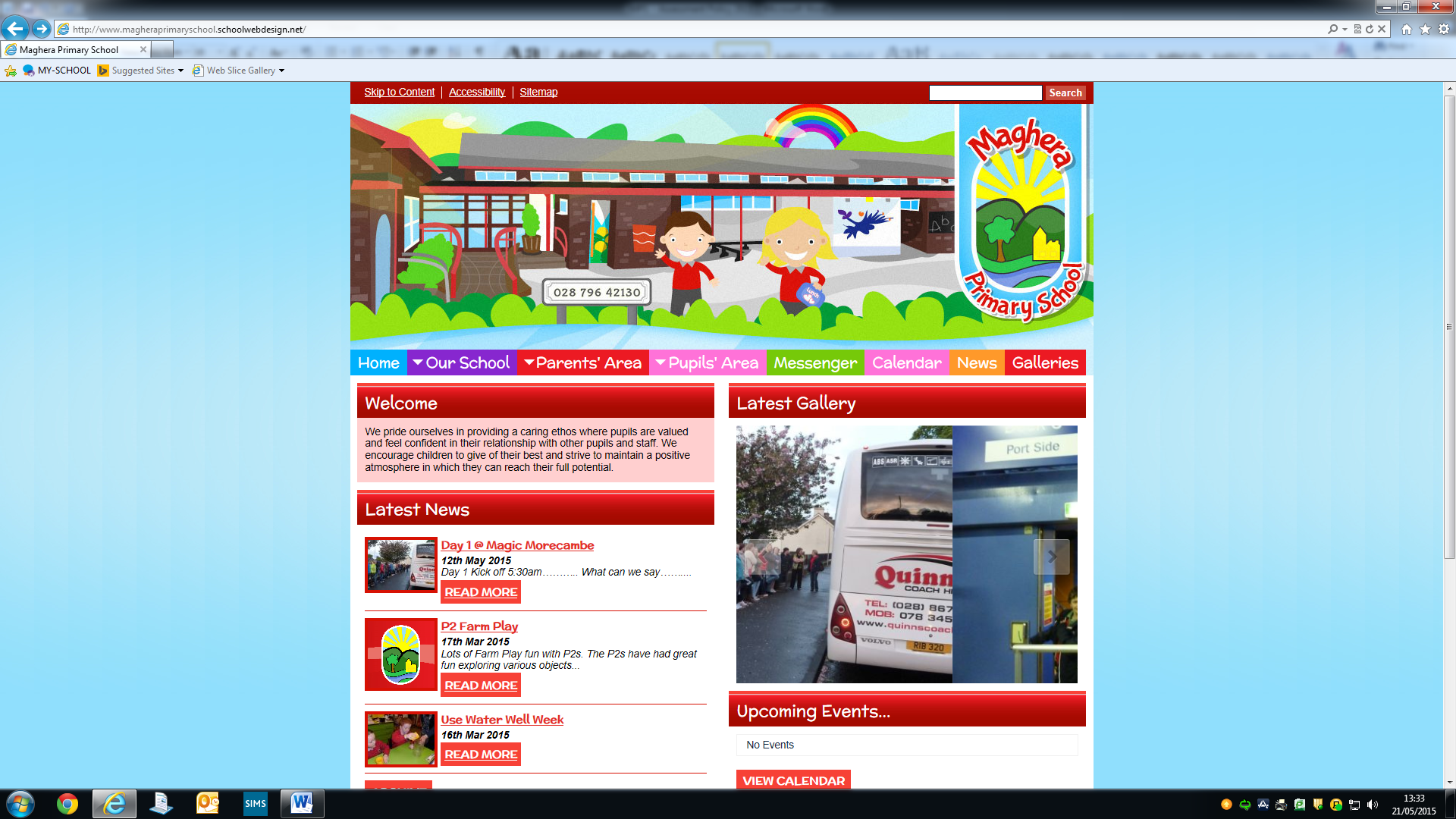 MAGHERA PRIMARY SCHOOL15 Station Road, Maghera, Co Londonderry, BT46 5BSE-mail: info@magheraps.maghera.ni.sch.ukWebsite:www.magheraprimaryschool.com9th May 2020Dear Parents and Guardians,Thank you Parents I want to thank all our parents who took the time to share their views on how home learning was going by emailing us. I passed on all positive feedback to our teachers and it was a great source of encouragement for them. Annual Reports Reports will be posted this year. Due to the prolonged school closure it will not be appropriate to issue our normal school report. We will be issuing a shorter report for your child, focusing on his/her work and progress up to 13th March 2020.You will note that no assessment results have been included this year as we were not in school to hold them. The teachers tick boxes and comments will be based on their experience of your child in class before 13th March. The report will also indicate your child’s class teacher for next year.Induction Given the current situation, we will not be able to have our usual induction for Primary 1 pupils. Parents will receive a welcome pack through the post with a password to the Home Learning tab on the school website. A Primary 1 Induction PowerPoint will be available there. If we are able to have some sort of induction at some point before September we will let you know. Return to SchoolSchools have not yet received any clear guidance regarding the plans to open schools in Northern Ireland. Based on reports in the media and government guidelines re-opening will be a blend of in school teaching and home learning. Please check the school website regularly for any updates. Again thank you for your continued support at this time. Many thanks,L MawhinneyPrincipal